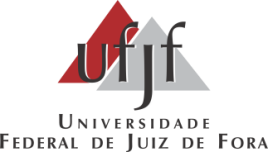 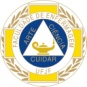 UNIVERSIDADE FEDERAL DE JUIZ DE FORAFACULDADE DE ENFERMAGEMDEPARTAMENTO DE ENFERMAGEM APLICADAPROTOCOLO DE ENTREGA DA MONOGRAFIA DE CONCLUSÃO DE CURSO DE GRADUAÇÃO EM ENFERMAGEM – ---- Semestre de -------Recebi do(a) Prof(a).--------------------------------------------------------------Orientador(a) do Trabalho de Conclusão de Curso de Graduação de enfermagem “ -------------------------------------------------------------------------------------------------------------------------------------------------------“, de autoria do(a) acadêmico(a) de enfermagem ----------------------------------------------------------------------, matrícula ----------------, a versão final para encaminhamento à Chefia do Departamento de Enfermagem Aplicada. Vale ressaltar que estou recebendo conforme orientação das normas vigentes de TCC, uma cópia em CD, ata da banca examinadora e cópia da FAE devidamente assinada pelo professor(a) orientador(a) lançada no SIGA.Juiz de Fora, --- de ----- de -------.Prof(a). --------------------------------------------------Coordenador da Disciplina TCC IIAssinatura – Prof(a). ----------------------------------------                            Orientador(a) da Pesquisa